[Đừng quên chúng ta có hẹn tại cuộc thi “𝐀̉𝐍𝐇 𝐂𝐇𝐄𝐂𝐊 𝐈𝐍 𝐂𝐔̀𝐍𝐆 𝐃𝐓𝐔”] Đã mất công đi vi vu các cơ sở của Trường hằng ngày, tội gì không khoe ảnh tự hào mình là DTUers cơ chứ🛵🛵 ✨ Hưởng ứng chào mừng kỷ niệm 30 năm thành lập Trường Đại học Duy Tân, nối tiếp chuỗi hoạt động cho ngày lễ đặc biệt này, Đoàn Trường Đại học Duy Tân phát động và tổ chức cuộc thi “Ảnh check in cùng DTU”. ✨ Đây sẽ là sân chơi năng động để DTU-ers tìm hiểu, khám phá khuôn viên trường và chụp ảnh, lan tỏa những hình ảnh đẹp tại các cơ sở của Trường. 📸 Là giảng đường với những giảng viên nhiệt huyết cùng lượng kiến thức sâu sắc, là sân trường đầy nắng mà mỗi ngày rảo bước cùng bạn bè, hay một góc cây xanh rì tựa đầu bên “người thương”,... Đại học Duy Tân có thể hiện hữu ở bất kì thước phim kỷ niệm nào và lăng kính riêng của chính bạn. Cùng “bấm máy” và khoe những kí ức trong trẻo cùng DTU với chúng mình nhé! ___________________________ 📌 THÔNG TIN VÀ THỂ LỆ CUỘC THI – Đ𝒐̂́𝒊 𝒕𝒖̛𝒐̛̣𝒏𝒈 𝒕𝒉𝒂𝒎 𝒈𝒊𝒂: là sinh viên, nhân viên đang theo học và làm việc tại Trường Đại học Duy Tân. - 𝑻𝒉𝒐̛̀𝒊 𝒈𝒊𝒂𝒏: từ ngày 18/03/2024 đến ngày 18/04/2024 - 𝑯𝒊̀𝒏𝒉 𝒕𝒉𝒖̛́𝒄 𝒅𝒖̛̣ 𝒕𝒉𝒊: cá nhân/ tập thể - Chi tiết thể lệ và gửi bài tham dự cuộc thi thông qua: bom.so/CheckinDTU 🎁 CƠ CẤU GIẢI THƯỞNG dành cho ba bảng thi riêng biệt: BẢNG A: tập thể sinh viên, BẢNG B: cá nhân sinh viên, BẢNG C: (cán bộ/ nhân viên/ giảng viên) - 01 Giải Nhất: 1.000.000 đồng + Giấy khen - 01 Giải Nhì: 700.000 đồng + Giấy khen - 02 Giải Ba: 500.000 đồng + Giấy khen - 04 Giải Khuyến khích: 300.000 đồng + Giấy khen - 01 Giải tác phẩm được yêu thích nhất: 300.000 đồng + Giấy khen 📸 Với những phần quà đầy hứa hẹn như thế, vậy còn chần chờ gì mà không tham gia “Ảnh check in cùng DTU”? Chúng mình vẫn đang đợi những khoảnh khắc xịn xò từ các “nhiếp ảnh gia” tại Đại học Duy Tân đó. ___________________________ ĐOÀN THANH NIÊN - HỘI SINH VIÊN TRƯỜNG ĐH DUY TÂN 📌 Địa chỉ: phòng 425, K7/25 Quang Trung, TP Đà Nẵng ☎ Điện thoại: 0236 3827 111 (425) 📩 Email: doanthanhnien@duytan.edu.vn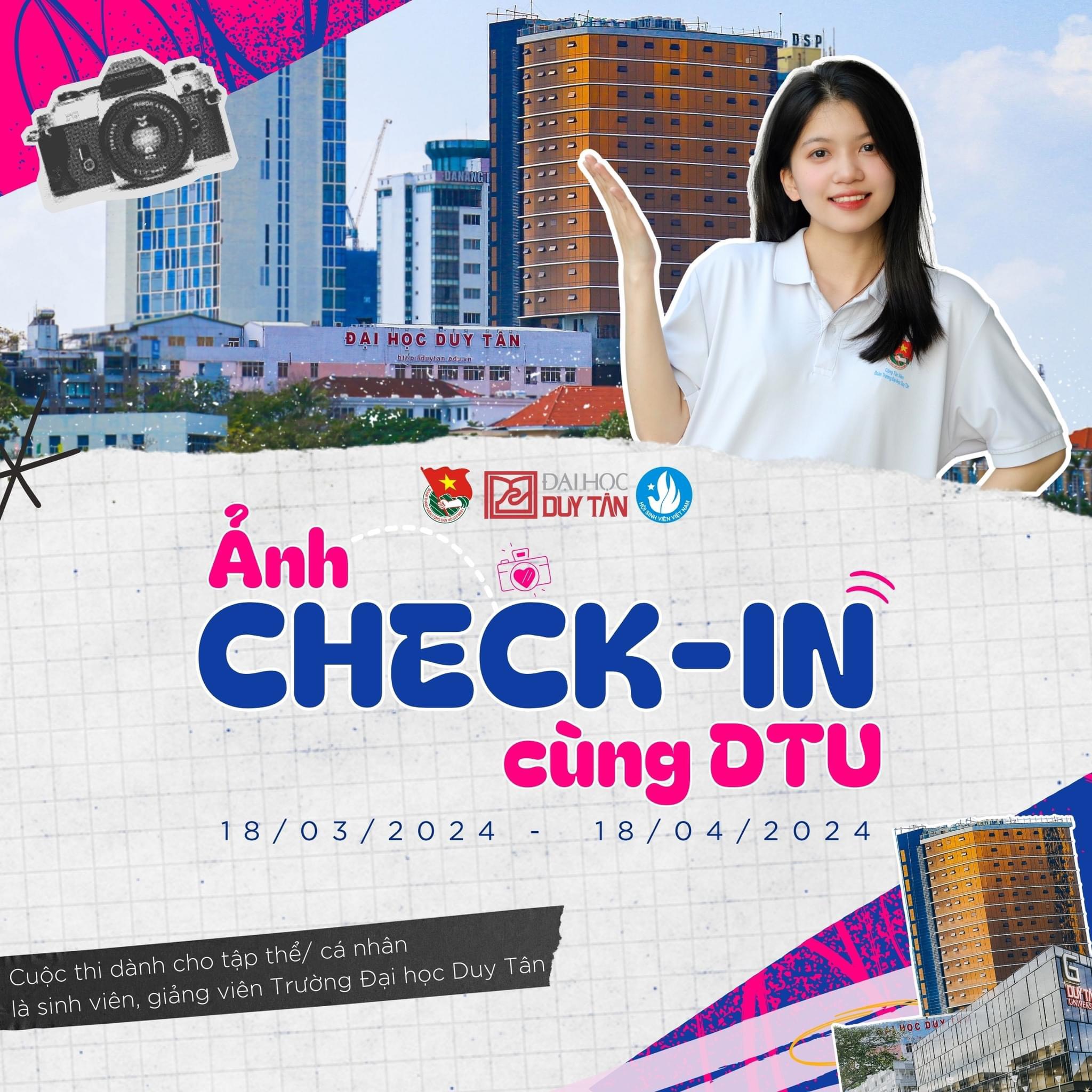 